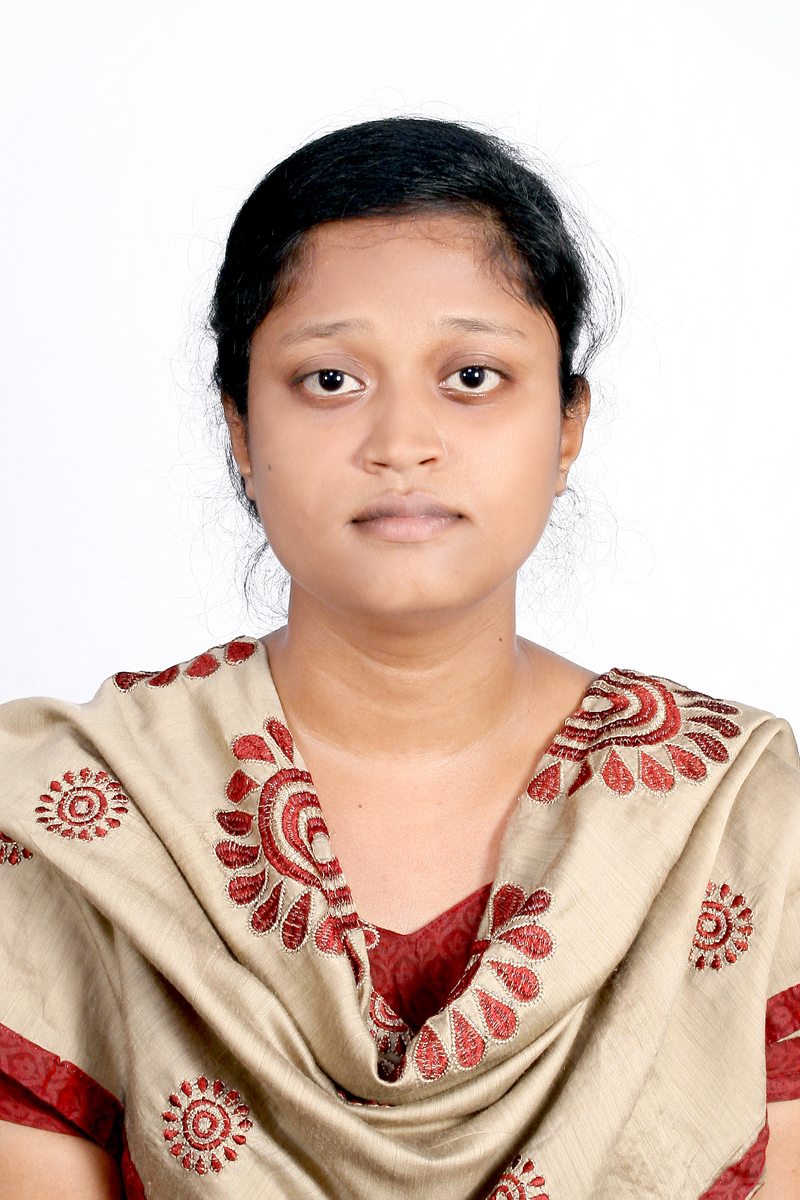 EXPERIENCE DETAILS :Madras Fertilizer Limited, ChennaiDesignation: Process Engineer TraineeArea: Process EngineeringResponsibilities:Study of Piping and Instrumentation Diagram(P&ID), Process Flow Diagram(PFD), Block Flow Diagram(BFD)Teaching the process techniques for the students who come for  the training in the plant Trained in daily monitoring the process parameters and energy consumption levels of the plants from (DCS, Distributed Control System)Experienced in operating techniques of the plant process in ammonia, urea and utility plants comprising RO, TTP(tertiary treatment plant for sewage) and cooling water blow down treatment, DM (De Mineralized) water production and boiler operations inclusive of startup and shutdown procedures.Energy Calculation for the plantFamiliar in maintaining the records and data entry for monthly inputs and ISO requirements.Planning and  framing the annual budgets for all the chemicals and fuels consumed in the plantsDECLARATIONI consider myself familiar with chemical engineer aspects and the above information are true to the best of my knowledge and belief.